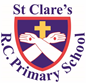 Dear Parents / Carers,Today we finish for half term and are looking forward to a week’s break. Time is flying by! We re-open on Monday 27th February at 8.50am.This week, we held a parent’s information session on the Year 4 multiplication check that all Year 4 pupils complete in June. All Year 4 children are expected to know their times tables up to 12x12 for this test. Thank you to those parents who attended the meeting. For those who couldn’t make it, the powerpoint is on the Year 4 class page on the school website.In Nursery, our children have been making fruit following the reading of ‘Baby goes to market.’  Reception have made their own story using Tales Toolkit including characters, setting, a problem to be solved and a resolution. Year 1 have written postcards from either a hot or cold place linked to their geography topic. In science, Year 2 have been learning about the lifecycles of a butterfly and a frog. Year 3 have had fun writing monster kenning poems and enjoyed coming up with horrible things the monster might do. Year 4 have been learning how to find equivalent fractions in maths using a number line to help them. In religion, Year 5 have been interpreting the imagery in DaVinci’s painting of the Last Supper. This week, our Y6 children had a World War 2 day. It was great to see so many children dressed up as evacuees. They baked biscuits using rations, completed de-coding activities, did some drama and sang some wartime songs. The children really enjoyed the day.AssemblyYour Father who sees all that is done in secret will reward you.  Matthew 6: 5-6Next week, whilst we are on half-term, sees the beginning of Lent. Lent is the special time of year when we prepare ourselves for Easter. It is a time to pray more, fast (go without something or do something extra) and a time to give alms – support others in need. This week our assembly focused on Jesus being our hope and inviting Him to be at the centre of our lives and our Lenten journey. Through a game about spring cleaning, children learnt that now is the time for a fresh start in our relationship with God. We can put Jesus at the centre during Lent by making time to GIVE, ACT and PRAY.2C and 6H have their class assembly on Monday 27th February. 2C is at 2.40pm and 6H is at 9.10am – parents are welcome to join us for our collective worship.Pupil CertificatesHeadteacher Awards Caritas AwardThis week the award goes to Woody in 6S for being so thoughtful and bringing in extra evacuee clothes in case one of his friends didn’t have any. Behaviour rewardsThis week we are very proud to say that all children who have had 10 weeks of ‘being green’ on our behaviour reward system received a bronze star. We have given out nearly 300 stars! These children are now working towards their silver star for 20 weeks of being green. We also have many children who are only one week away from receiving their bronze star. We have such amazing, well-behaved children at St Clare’s, so thank you for your support with this.Attendance      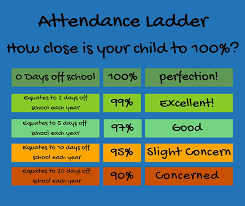 Nursery admissions September 2023If you have a child, or know of a child, who was born between 1st September 2019 and 31st August 2020 they are eligible to apply for a Nursery place for September 2023. Please come into the main office in school and fill in an application form if you want a Nursery place for this September.Year 6 SATs weekYear 6 SATs are due to take place from Tuesday 9th May to Friday 12th May. It is vital that holidays during this period are not booked.  All Year 6 pupils will be expected to be in school every day during SATs week and on time due to the timings of the assessments. I know May seems a long way off, but it will soon be here.DebatemateFollowing on from last week’s competition, our team have been informed that in the first round they came 14th out of 50 schools nationally. What a wonderful achievement!St Joseph Penny boxesThe season of Lent begins during our half term holidays. Lent is a season to pray, fast and give. The children have all been given St Joseph penny boxes in order to collect any loose, spare change yourself or other family members may have. The money raised will go to Caritas to support families within the local area. The boxes do not need to be returned to school until when we finish for Easter.The Big Lent WalkAs part of our Lenten actions, the mini-Clares are organising a sponsored Big Lent Walk. The aim is that all the pupils in the school collectively walk 3223 miles which is the distance from Manchester to Jerusalem – the place where Jesus was crucified at Easter. The aim is for each child to try and walk 7 miles each throughout Lent. The children will be sponsored and the money raised will be sent to support the work of CAFOD.Uganda AppealOur Chair of Governors, Ged Collins, is going to visit an orphanage in Uganda in April which he has done many times before. In order to offer love and support to our friends in Uganda who are in need of everyday items, we are going to collect toothpaste or soap for the children. Ged has asked that we wrap the item with a tag ‘from xxx your friend.’ He will then take the items over when he visits. We appreciate that times are hard at the moment for many families, but if you are able to send in one of the items, it would be greatly appreciated.Strike actionFurther strike action by the NEU is scheduled for Tuesday 28th February. Please ensure that you have read the letter sent out on Wednesday 15th February informing you of classes affected by the strike.Invitation to our Online Safety Parent WorkshopWe are totally committed to the digital safety and wellbeing of our students. As part of this we are running a workshop dedicated to helping parents understand the risks their children face in their online lives and the practical things parents can do to help.Please join us for this hour long workshop in which Katherine Howard, Head of Community and Wellbeing at Smoothwall will provide you with lots of valuable insights and tools. Including:● Information on the latest apps and games your child may have access to.● The harmful content your child may be exposed to.● How you can help your child to safely navigate online risk.● How to access our brand new and FREE Online Safety Hub with dedicated guidance for parents.● An introduction to a parental app that allows you to control what your child sees online, if they are at risk, plus other important features.Workshop Date: Monday 27 FebruaryTime: 6.00-7.00pmTo join this special workshop please find below the link for the session.https://smoothwall.zoom.us/webinar/register/WN_ivfMbhX9TO-dFgF6y4LPnAWarm spacesFind a Warm Welcome Space TodayNearly 3000 registered organisations have opened free, warm, welcoming spaces for the public this winter across the UK. You can use this Warm Welcome Interactive Map to find your nearest warm space, including libraries and other spaces in Manchester and further afield.Half term activitiesFebruary Half Term is fast approaching. MCRactive and Manchester City Council are offering thousands of FREEplaces for children eligible for benefits-related free school meals. Activities will range from Sport and PhysicalActivities, Arts and Crafts and much more. In addition to the activities, their booked place will include a FREE mealduring the day.For more information and to book your child’s space:You will need to sign up for an MCRactive Go account https://www.mcractive.com/ (sign in) to book free FebruaryHalf Term activities. Once signed up, log into your account – Find Activities – Search by Category ‘MCR HolidayActivity’. Use code: 79112 to book free eligible activities.*Please only book your child onto a holiday camp if they will be attending. Spaces at each camp are limited. If youbook a space and your child can no longer attend, please cancel your space as far in advance as possible, to allow theopportunity for another child to take their space at the activity and free meal.Citizens Advice Energy Help line Families can ring 0808 164 4406if they are struggling with day to day living costs. If accepted, a payment of up to £49 three times a year is issued via a voucher.  It only takes 24/48 hours to processSupport We know that families may experience difficult times and difficult situations throughout a year, especially with the cost of living increase. We are here to support you in any way we can - should you need it.   If you are experiencing any financial or other worries, please get in touch.  If we are unable to help you, we may know of a group who can help. Please contact Mrs Sylvester at school for a discrete conversation if you require some support. Manchester City Council have a webpage called Helping Hands which is a helpful pocket guide for residents of Manchester containing information on the support available to those who may need help and advice.  Help with the cost of living crisis | Manchester City Council  There are two other sources of information that you may find useful:Manchester City Council information about Council support if you're in financial difficulty  Information on wider support - Help with the cost of living crisis | Manchester City Council   Upcoming dates:Saturday 18th February - Sacramental Programme DayTuesday 9th – 12th May – Year 6 SATs week. Thank you for your continued support – enjoy the half term break.Mrs Howe.Pupil of the weekAchievement NTobi for being an amazing role model within class and always being ready to learn! Emmanuella for finding her name card independently everyday!RBDSofia for excellent independent writingHanna for having a super can do attitude.RSPatrick for being a really good friend to othersLeala for writing an amazing story!1DHarlen for your positive attitude to learning and for having a growth mindset.Olivia C for working hard during our RE lessons and drawing a lovely illustration of our favourite part of church.1GGiovanni for always being a ready, respectful learner. Igor for brilliant writing using lots of adjectives!2CMikaela for an amazing first half term with our St Clare’s familyLogan for a fantastic non-chronological report about hippos2OEliljah O for being a great friend to everyone in our class and always being so helpfulAlex D for creating a wonderful Zambian hut out of clay. 3ATyssiana for having a fantastic week in all lessons and showing great determination in everything she doesLennon for fantastic participation, determination and skill during our gymnastics lesson3KAlexis for working really hard in Maths on her work in Fractions - well done!Evie for putting together a great sequence of different types of rolls in her Gymnastics lesson!4HScarlette for supporting her table with work while also producing some excellent work herself.Jessica for writing an incredible diary entry and showing perfect presentation with her new pen licence.4SLiam for a super week and trying really hard with his presentation.Sam for working really hard and building his confidence in maths.5GDestiny for being a brilliant independent learner this week and always spreading joy in my classroom!Eli for fantastic work in maths finding fractions of amounts. His times tables skills are paying off! 5WYamar for a fantastic start to St Clare’s, really trying hard with her work.Rosalie for her fantastic work in writing, always trying to include a variety of grammar and high level vocabulary.6FCaleb for being consistently amazing in everything he doesElian for really trying this week during his maths work on percentages6HEthan for being very polite and having lovely manners.Kasey for some fantastic maths work this week!6SAlex for having a positive growth mindset towards all of his learning. Erin for her fantastic writing this week for her World War 2 narrative. 